Upper Freehold Regional Education Foundation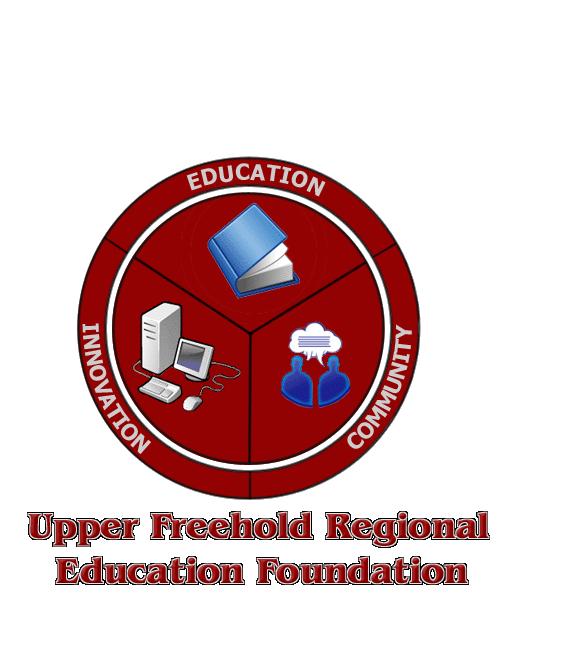  • www.ufref.orgOFFICIAL ENTRY FORM** ENTRY DEADLINE IS JANUARY 27, 2012**Sno-Ball Softball Tournament (1 Pitch)To Benefit UFREFFebruary 11, 2012Please send your entry fee of $240 (made payable “UFREF”) and this entry form (two pages) to:Sno-Ball Softballc/o UFREF. Team Name and division (circle one: men’s or co-ed):__________________________________Note: co-ed is a minimum of 3 women per team Manager’s Name:__________________________________Mailing Address:__________________________________City/State/Zip:__________________________________Phone Numbers: (home) ___________; (Cell) ___________E-mail (please print clearly): _________________________Team RosterName and Shirt Size (M, L, XL, 2XL, 3XL):1.  ____________2.  ____________3.  ____________4.  ____________5.  ____________6.  ____________7.  ____________8.  ____________9.  _____________10._____________11. ____________12. ____________